§373.  Salaries1.  Salaries; full compensation.  County sheriffs shall receive annual salaries as set forth in subsection 3.  The salaries are in full compensation for:A.  Services in attendance upon the Supreme Judicial Court and upon the Superior Court;  [PL 1987, c. 737, Pt. A, §2 (NEW); PL 1987, c. 737, Pt. C, §106 (NEW); PL 1989, c. 6 (AMD); PL 1989, c. 9, §2 (AMD); PL 1989, c. 104, Pt. C, §§8, 10 (AMD).]B.  Services as jailer, master or keeper of the jail in each county;  [PL 1987, c. 737, Pt. A, §2 (NEW); PL 1987, c. 737, Pt. C, §106 (NEW); PL 1989, c. 6 (AMD); PL 1989, c. 9, §2 (AMD); PL 1989, c. 104, Pt. C, §§8, 10 (AMD).]C.  Receiving and committing prisoners in the jail;  [PL 1987, c. 737, Pt. A, §2 (NEW); PL 1987, c. 737, Pt. C, §106 (NEW); PL 1989, c. 6 (AMD); PL 1989, c. 9, §2 (AMD); PL 1989, c. 104, Pt. C, §§8, 10 (AMD).]D.  The service of all criminal and civil processes; and  [PL 1987, c. 737, Pt. A, §2 (NEW); PL 1987, c. 737, Pt. C, §106 (NEW); PL 1989, c. 6 (AMD); PL 1989, c. 9, §2 (AMD); PL 1989, c. 104, Pt. C, §§8, 10 (AMD).]E.  The performance of all duties relating to the enforcement of all criminal laws.  [PL 1987, c. 737, Pt. A, §2 (NEW); PL 1987, c. 737, Pt. C, §106 (NEW); PL 1989, c. 6 (AMD); PL 1989, c. 9, §2 (AMD); PL 1989, c. 104, Pt. C, §§8, 10 (AMD).][PL 2011, c. 95, §1 (AMD).]2.  Expenses allowed.  The county commissioners shall allow and pay from the county treasuries all actual and necessary expenses for travel and hotel bills within their respective counties and necessary incidental expenses as are just and proper, incurred in the performance of the sheriffs' public duties, including all necessary expense for aid in keeping the jails.[PL 1987, c. 737, Pt. A, §2 (NEW); PL 1987, c. 737, Pt. C, §106 (NEW); PL 1989, c. 6 (AMD); PL 1989, c. 9, §2 (AMD); PL 1989, c. 104, Pt. C, §§8, 10 (AMD).]3.  Salary; procedures.  The board of county commissioners of each county, through the county budget process, shall set the base salary for the county sheriff.A.  The salary for the county sheriff must be set prior to the election of a new county sheriff by the board of county commissioners by final budget approval prior to the first date that applicants may file with the Secretary of State for the office of county sheriff.  [PL 2011, c. 95, §2 (NEW).]B.  The salary of the county sheriff may not be reduced during the sheriff's term other than upon complaint, and after due notice and hearing, of malfeasance, misfeasance, neglect or gross negligence or failure to maintain certification with the Maine Criminal Justice Academy by the board of county commissioners to the Office of the Governor.  [PL 2015, c. 41, §1 (AMD).][PL 2015, c. 41, §1 (AMD).]SECTION HISTORYPL 1987, c. 737, §§A2,C106 (NEW). PL 1989, c. 6 (AMD). PL 1989, c. 9, §2 (AMD). PL 1989, c. 104, §§C8,10 (AMD). PL 2011, c. 95, §§1, 2 (AMD). PL 2015, c. 41, §1 (AMD). The State of Maine claims a copyright in its codified statutes. If you intend to republish this material, we require that you include the following disclaimer in your publication:All copyrights and other rights to statutory text are reserved by the State of Maine. The text included in this publication reflects changes made through the First Regular and First Special Session of the 131st Maine Legislature and is current through November 1. 2023
                    . The text is subject to change without notice. It is a version that has not been officially certified by the Secretary of State. Refer to the Maine Revised Statutes Annotated and supplements for certified text.
                The Office of the Revisor of Statutes also requests that you send us one copy of any statutory publication you may produce. Our goal is not to restrict publishing activity, but to keep track of who is publishing what, to identify any needless duplication and to preserve the State's copyright rights.PLEASE NOTE: The Revisor's Office cannot perform research for or provide legal advice or interpretation of Maine law to the public. If you need legal assistance, please contact a qualified attorney.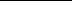 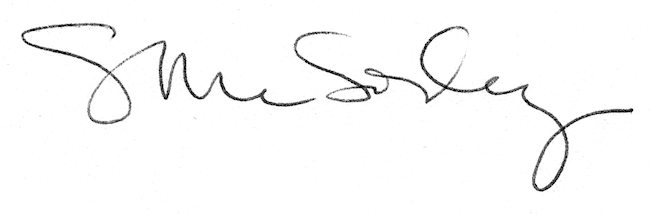 